РЕПУБЛИКА БЪЛГАРИЯАДМИНИСТРАТИВЕН СЪД СЛИВЕН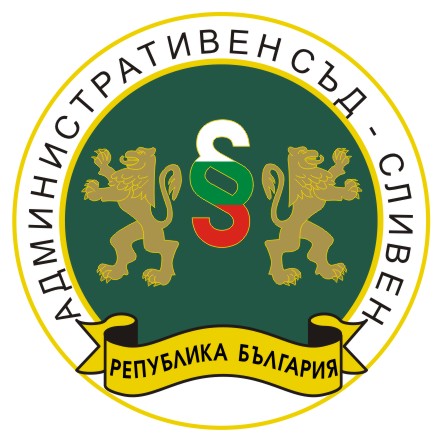                                                                УТВЪРЖДАВАМ: /П/            АДМИНИСТРАТИВЕН   РЪКОВОДИТЕЛ   			/СЛАВ БАКАЛОВ/            ВЪТРЕШНИ ПРАВИЛАЗА РЕДА ЗА ВЪЗСТАНОВЯВАНЕ НА НАДВНЕСЕНИ ИЛИ НЕПРАВИЛНО ВНЕСЕНИ СУМИПроцедура по връщане на неправилно внесена или надвнесена сума по сметка на Административен съд - Сливен1. За връщане на неправилно внесена или надвнесена сума по сметка на Административен съд – Сливен,  физическото или юридическото лице, което желае възстановяване на такава сума подава от свое име писмено заявление по образец /приложение №1/ към настоящите правила. Заявлението се подава в служба „Регистратура“ на Административен съд Сливен, по пощата на адрес: гр.Сливен, бул.“Цар Освободител“ № 12 или по електронен път: sliven-adms@justice.bg2. В заявлението се посочват трите имена на заявителя или съответно наименование на фирмата, адрес или седалище на управление, телефон за връзка със заявителя и електронен адрес, ако поддържа такъв, конкретен размер на внесената или надвнесена сума, на какво основание е извършено внасянето на сумата, кога е станало това и по каква сметка, посочва се сметка за възстановяване на сумата и подпис на заявителя. Към заявлението се прилага и документ /платежно нареждане/, удостоверяващ направеното внасяне на конкретната сума по сметка на Административен съд - Сливен.3. В случай, че посочената в молбата банкова сметка за възстановяване на надвнесените или неправилно внесени суми е на лице, различно от страната по делото или от вносителя, молбата следва да с нотариално заверен подпис на страната или вносителя.     4.При искане за връщане на неправилно внесена или надвнесена сума, която не е по административно дело, заявлението се адресира до Административния ръководител на Административен съд - Сливен.     4. При искане за връщане на надвнесена, или неправилно внесена сума по конкретно дело, заявлението се адресира до съдията-докладчик по делото.При искане за връщане на надвнесен или неправилно внесен депозит завещо лице, заявлението се адресира до съдията-докладчик по делото.Възстановяване на надвнесена или неправилно внесена сума по сметка на Административен съд - Сливен.1. При подадено заявление за връщане на неправилно внесена или надвнесена сума, която не е по административно дело, служителят в служба “Регистратура” на Адм.съд Сливен извършва проверка за образуване на дело по тази такса, отбелязва това обстоятелство върху заявлението и се подписва, след което незабавно представя същото на Главния счетоводител за проверка на обстоятелствата по внасяне на сумата /основанието за внасяне, вносител/ . Резултата от тази проверка се посочва собственоръчно в долния десен ъгъл на заявлението и се удостоверява с подписа на Главния счетоводител, след което заявлението се представя незабавно за становище на Административния ръководител на съда . Административния ръководител с писмено разпореждане разрешава връщането /освобождаването/ на неправилно внесена сума чрез издаването на съответни платежни документи /платежно нареждане/ за това от  Главния счетоводител. Ако се констатира, че заявлението е неоснователно и не е внесена посочената сума по сметка на Административен съд - Сливен от страна на заявителя, Административния ръководител остава без уважение искането.2. При постъпване на заявление за връщане на надвнесена или неправилно внесена сума по конкретно дело (държавна такса, депозит за вещо лице или др.) същото незабавно се докладва  на Главния счетоводител за извършване на проверка за внесената конкретна сума и основанието за внасянето й, като резултата от проверката се отразява собственоръчно от Главния счетоводителя  в долния десен ъгъл на заявлението и се удостоверява с подписа му.Деловодителят на състава, на който е делото веднага докладва постъпилото заявление с направено върху него отбелязване от Главния счетоводител  на съдия - докладчика за произнасяне.Съдията-докладчик се произнася по заявлението незабавно, като при уважаването му, с разпореждане разрешава връщането на надвнесената или неправилно внесена сума. Съответните платежни документи се изготвят от Главния счетоводител и се представят на Административния ръководител.3.Освободените държавни такси се възстановяват от Главния счетоводител безкасово, чрез нареждане до Висш съдебен съвет за превод от СЕБРА - код 90 и се превеждат по посочената в заявлението банкова сметка на заявителя.     4. Суми за надвнесени или неправилно внесени по бюджетната сметка на Адм.съд Сливен и трансферирани във ВСС депозити на вещи лица или друг вид плащания се превеждат служебно в набирателната сметка на Адм.съд Сливен, като в банковото извлечение за държавните такси се посочва на коя дата надвнесената или неправилно внесената сума е преведена.     5.  В случай на погрешно постъпили по бюджетната сметка суми, предназначени за набирателната сметка на съда, същите се трансферират служебно.               ІІІ ДОПЪЛНИТЕЛНИ РАЗПОРЕДБИ1.Настоящите правила да се предоставят за запознаване на всички съдии исъдебни служители, а за информираност на страните, адвокатите и гражданите относно регламентираните процедури, Правилата да се публикуват на интернет страницата на Административен съд Сливен.     2. Контролът по спазване на превилата се възлага на съдебния администратор.     3. Правилата и всички последващи изменения и допълнения в тях влизат в сила при утвърждаването им от Председателя на Административен съд Сливен.     4.Правилата са утвърдени със Заповед № РД-13-143 от 22.06.2021 г.  на Председателя на Административен съд Сливен				Изготвил: Съдебен администратор:  /п/									         /М.Едрева/										Приложение № 1							До Административния ръководител-Председател на Административен съдСливенСъдия-докладчик по адм.дело  №  по описа на Адм.съд.СливенЗАЯВЛЕНИЕОт…………………………………………………………………………………/трите имена за физическо лице //наименование на фирмата или държавната структура за нефизическо лице/с адрес/седалище на управление/	……………………………………………………………….с представител и управител нафирмата /държавната структура/………………………………………………….с телефон за контакт : с електронен адрес :	На	…съм превел /а сумата в размер на	/дата на внасяне на сумата/	/цифром и словом изписване на сумата/на основание /поради причина/	Въпросната сума е преведена /внесена/ по сметка на Адм. съд Сливенот	неправилно /попогрешка/, респ. е надвнесена (ДТ, депозит за вещо лице) по делото, по което е определена за внасяне такса/депозит за вещо лице  в размер на………….лв.Поради изложеното, Моля сумата от	лв.                                                              /цифром и словом изписване на сумата/ да бъде освободена и да бъде върната на вносителя.Банковата сметка, по която желая да се преведе неправилно внесената /надвнесена ДТ/ е следната:	на името на	ПРИЛОЖЕНИЕ: Вносна бележка за неправилно внесената /надвнесената/ сума по сметка на Административен съд Сливен.Дата:С УВАЖЕНИЕ:                                                                                                            /подпис/